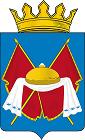 АДМИНИСТРАЦИЯ ПЕРВОМАЙСКОГО РАЙОНА АЛТАЙСКОГО КРАЯПОСТАНОВЛЕНИЕВ связи с Решением Первомайского районного Собрания депутатов от 14.12.2022  № 128 «О районном бюджете муниципального образования Первомайский район Алтайского края на 2023 год и плановый период 2024 и 2025 годов» и постановлением администрации Первомайского района от 20.05.2014 № 1074 «О порядке разработки, реализации и оценки эффективности муниципальных программ» постановляю:1. Постановление от 29.09.2020 №1156 «Об утверждении муниципальной программы «Обеспечение населения Первомайского района жилищно-коммунальными услугами» на 2021-2025 годы» читать в новой редакции (прилагается).2.  Разместить данное постановление на официальном интернет-сайте (www.perv-alt.ru) администрации Первомайского района. 	3.  Контроль за исполнением настоящего постановления возложить на заместителя главы администрации района по архитектуре, строительству, жилищно-коммунальному и газовому хозяйству Никулина А.А.           Глава района                                                                                       Ю.А. ФроловаУТВЕРЖДЕНАПостановлением администрации Первомайского районаОт 31.01.2023 г. № 77МУНИЦИПАЛЬНАЯ ПРОГРАММА«Обеспечение населения Первомайского района жилищно - коммунальнымиуслугами» на 2021 – 2025 годыПАСПОРТмуниципальной программы«Обеспечение населения Первомайского района жилищно-коммунальнымиуслугами» на 2021 - 2025 годы1. Общая характеристика сферы реализациимуниципальной программыВ настоящее время деятельность коммунального комплекса Первомайского района характеризуется неравномерным развитием систем коммунальной инфраструктуры поселений, высоким уровнем износа инженерных сетей, низким качеством предоставления коммунальных услуг, неэффективным использованием природных ресурсов и загрязнением окружающей среды.Данная ситуация в коммунальном хозяйстве порождена неудовлетворительным финансовым положением организаций, осуществляющих деятельность в указанной сфере, высокими затратами и отсутствием экономических стимулов для снижения издержек, неэффективной системой управления, неразвитостью конкурентной среды.Одной из причин высокой степени износа основных фондов коммунальной инфраструктуры является недоступность долгосрочных инвестиционных ресурсов для организаций коммунального комплекса. Как следствие, у этих организаций нет возможности осуществить проекты по реконструкции и модернизации объектов коммунальной инфраструктуры без значительного повышения тарифов.Действующий в большинстве случаев затратный метод формирования тарифов на коммунальные услуги с использованием нормативной рентабельности не стимулирует организации коммунального комплекса к снижению собственных издержек.Во многих населенных пунктах отмечается несоответствие требуемого и фактического объема инвестиций в модернизацию и реконструкцию основных фондов коммунальной инфраструктуры. Планово-предупредительный ремонт сетей и оборудования систем уступил место аварийно-восстановительным работам.Следствием высокого износа и технологической отсталости объектов коммунальной инфраструктуры является низкое качество предоставления коммунальных услуг, не соответствующее запросам потребителей.Для повышения качества коммунальных услуг, снижения износа основных фондов необходимо обеспечить масштабную реализацию инвестиционных проектов модернизации объектов коммунального комплекса при обеспечении доступности коммунальных ресурсов для потребителей. Привлечение инвестиционных и заемных средств на длительный период могло бы позволить организациям коммунального комплекса снизить издержки предоставления коммунальных услуг, обеспечить возвратность кредитов и окупаемость инвестиций без значительного повышения тарифов.Обеспечение населения чистой питьевой водой является важнейшим направлением социально-экономического развития России, Алтайского края и Первомайского района.К основным проблемам водоснабжения и водоотведения населения района относятся:-дефицит доброкачественной воды, обусловленный недостаточной мощностью отдельных водопроводов, нерациональным ее использованием в летний период года на полив приусадебных участков, значительными потерями воды в изношенных системах транспортировки;-использование водоисточников, в том числе без очистки и обеззараживания, а так же питьевой воды, не отвечающих гигиеническим требованиям;отсутствие ограждений зон санитарной охраны, подземных источников водоснабжения;-неудовлетворительное санитарно-техническое состояние водопроводных и канализационных сооружений и сетей;-ухудшение качества воды поверхностных и подземных водных объектов, в ряде случаев до уровня, делающего их непригодными для хозяйственно-питьевого, а иногда и технического водоснабжения.Сектор водоснабжения и водоотведения является наиболее капиталоемким из всех секторов коммунального хозяйства. Многие инвестиционные проекты имеют срок окупаемости в 10 и более лет, что делает их непривлекательными для частных инвесторов. Возможности администрации Первомайского района по привлечению инвестиций ограничены. Организации коммунального комплекса также не в состоянии реализовывать затратные проекты в секторе водоснабжения и водоотведения.Неудовлетворительное состояние систем водоснабжения и водоотведения населенных пунктов вызвано недостаточным финансированием отрасли.По состоянию на 01.01.2023 в Первомайском районе сеть распределительных газопроводов состоит из 939,1 км. Не смотря на достаточно активную газификацию потребителей района, анализ текущей ситуации выявил ряд проблем:низкое развитие газификации потребителей от существующих источников газоснабжения (газораспределительных станций);наличие у предприятий района зарезервированных, но не используемых объемов газа, создающее ограничения по подключению новых потребителей в районе;недостаток собственных финансовых средств у населения района на оплату оборудования и подключения к газопроводам.Необходимо также определить направления и механизмы реализации полномочий в области охраны окружающей среды, а также установить перечень неотложных мероприятий по улучшению качества окружающей среды и уменьшению экологической нагрузкиДля организации накопления отходов в соответствии с требованиями действующего законодательства необходимо создать новые места (площадки) накопления твердых коммунальных отходов с размещением на них контейнеров, а также обустроить существующие площадки на территории района.2. Приоритетные направления реализации муниципальной программы, цели, задачи и показатели (индикаторы) достижения целей и решения задач, описание основных ожидаемых конечных результатов муниципальной программы, сроков и этапов реализации муниципальной программы2.1. Приоритетные направления реализации муниципальной программыПриоритеты и цели государственной политики в жилищной и жилищно-коммунальной сферах определены в соответствии с Указом Президента Российской Федерации от 07.05.2012 № 600 «О мерах по обеспечению граждан Российской Федерации доступным и комфортным жильем и повышению качества жилищно-коммунальных услуг» и Постановление Правительства РФ от 13сентября 2021 г. №1547
"Об утверждении Правил подключения (технологического присоединения) газоиспользующего оборудования и объектов капитального строительства к сетям газораспределения и о признании утратившими силу некоторых актов Правительства Российской Федерации".    2.2. Цели и задачи муниципальной программыЦелью муниципальной программы является повышение качества и надежности предоставления жилищно-коммунальных услуг населению района. К числу задач, требующих решения для достижения поставленной цели, относятся:-удовлетворение потребности населения района в питьевой воде, соответствующей требованиям безопасности и безвредности, установленным санитарно-эпидемиологическими правилами;-рациональное использование водных объектов;-охрана окружающей среды и обеспечение экологической безопасности;-рациональное использование энергоресурсов и снижение потерь тепловой энергии;-дальнейшее развитие газораспределительной системы на территории района;-увеличение объема потребления природного газа;-повышение качества жизни населения района;-соблюдение законодательства в области обращения с отходами, улучшение состояния окружающей среды в районе, повышение уровня экологической культуры у населения.         2.3. Конечные результаты реализации муниципальной программыПредполагаемые результаты реализации муниципальной программы:-снижение числа аварий на системах теплоснабжения, водоснабжения и водоотведения на 90 ед. по отношению к 2020 году;-увеличение объема газопотребления до 47,34 млн. куб. м в год по отношению к 2020 году;-уменьшение количества несанкционированных свалок, создание условий для улучшения состояния окружающей среды, соблюдение законодательства в сфере обращения с отходами и повышение уровня экологической культуры у населения.           2.4. Сроки и этапы реализации муниципальной программыСроки реализации муниципальной программы с 2021 по 2025 годы. Этапы реализации муниципальной программы не выделяются.3. Обобщенная характеристика мероприятиймуниципальной программыПодпрограммы муниципальной программы предусматривают основные мероприятия, реализуемые в рамках наиболее актуальных и перспективных направлений государственной политики в сфере жилищно-коммунального хозяйства Первомайского района.В рамках муниципальной программы предполагается реализовать 
4 подпрограммы:-подпрограмма №1 «Развитие водоснабжения, водоотведения и очистки сточных вод» на 2021 - 2025 годы;-подпрограмма №2 «Модернизация объектов коммунальной инфраструктуры» на 2021 - 2025 годы;-подпрограмма №3 «Газификация Первомайского района»  на 2021 - 2025 годы;-подпрограмма №4 «Утилизация и содержание свалок» на 2021-2025 годы.Перечень мероприятий муниципальной программы представлен в приложении 3.4. Общий объем финансовых ресурсов, необходимыхдля реализации муниципальной программыФинансирование муниципальной программы осуществляется за счет средств:-краевого бюджета - в соответствии с законом о краевом бюджете на соответствующий финансовый год и на плановый период;-районного бюджета - в соответствии с решениями Первомайского районного собрания депутатов о районном бюджете на соответствующий финансовый год и на плановый период;-внебюджетных источников.Общий объем финансирования муниципальной программы составляет 241 753,968 тыс. руб., из них: в 2021 году –  143 947,9 тыс. руб.;в 2022 году –   57 133,768 тыс. руб.;в 2023 году –  26 538,6 тыс. руб.;в 2024 году –  7 010,0 тыс. руб.;в 2025 году -  7 123,7 тыс. руб.за счет средств местных бюджетов – 63 888,388 тыс. руб., в том числе:в 2021 году –  15 047,9 тыс. руб.;в 2022 году – 22 827,419  тыс. руб.;в 2023 году –  11 879,369 тыс. руб.;в 2024 году – 7 010,0 тыс. руб.;в 2025 году – 7 123,7 тыс. руб.за счет средств краевого бюджета – 177 377,779 тыс. руб., в том числе:в 2021 году – 128 412,2 тыс. руб.;в 2022 году – 34 306,349 тыс. руб.;в 2023 году –  14 659,231 тыс. руб.;в 2024 году – 0,0 тыс. руб.;в 2025 году – 0,0 тыс. руб.за счет средств внебюджетных источников – 487,80  тыс. руб., в том числе:в 2021 году – 487,8 тыс. руб.;в 2022 году – 0,0 тыс. руб.;в 2023 году – 0,0 тыс. руб.;в 2024 году – 0,0 тыс. руб.;в 2025 году – 0,0 тыс. руб.Объем финансирования подлежит ежегодному уточнению в соответствии с решениями Первомайского районного собрания депутатов о районном бюджете на очередной финансовый год и на плановый период.Объем финансовых ресурсов, необходимых для реализации муниципальной программы, представлен в приложении 4.5. Анализ рисков реализации муниципальной программыи описание мер управления рисками реализациимуниципальной программыНа основе анализа мероприятий, предлагаемых для выполнения в рамках муниципальной программы, выделены следующие риски ее реализации:Операционные риски, связанные с ошибками управления реализацией программы (в том числе допущенными отдельными ее исполнителями), неготовностью организационной инфраструктуры к решению задач, поставленных муниципальной программой, могут привести к нецелевому и/или неэффективному использованию бюджетных средств, невыполнению ряда мероприятий программы или задержке в их выполнении.Риски финансового обеспечения, связаны с финансированием муниципальной программы, в неполном объеме, как за счет бюджетных, так и внебюджетных источников. Данные риски возникают по причине длительного срока реализации муниципальной программы, а также высокой зависимости успешности реализации предусмотренных ею мероприятий от привлечения внебюджетных источников. Однако, учитывая формируемую практику программного бюджетирования, предусмотренные программой меры по созданию условий для привлечения средств внебюджетных источников, риски сбоев в реализации программы по причине недофинансирования можно считать умеренными.Реализации муниципальной программы также угрожают следующие риски, связанные с изменениями внешней среды, которыми невозможно управлять в рамках реализации муниципальной программы:- риск ухудшения состояния экономики, способного привести к снижению бюджетных доходов, ухудшению динамики основных макроэкономических показателей, в том числе повышению инфляции, снижению темпов экономического роста и доходов населения;-  риск возникновения обстоятельств непреодолимой силы, в том числе природных и техногенных катастроф и катаклизмов, способных привести к существенному ухудшению состояния жилищного фонда и коммунальной инфраструктуры в районе, а также потребовать концентрации средств краевого и федерального бюджетов на преодоление последствий таких катастроф. На качественном уровне такой риск для программы можно оценить как умеренный.Меры управления рисками реализации муниципальной программы основываются на следующих обстоятельствах:- наибольшее отрицательное влияние из вышеперечисленных рисков на реализацию муниципальной программы могут оказать риски ухудшения состояния экономики, которые содержат угрозу срыва реализации муниципальной программы. Поскольку в рамках реализации данной программы отсутствуют рычаги управления риском ухудшения состояния экономики, наибольшее внимание будет уделяться управлению институционально-правовыми рисками;- управление рисками реализации муниципальной программы, которыми могут управлять ответственный исполнитель и соисполнители муниципальной программы, должно соответствовать задачам и полномочиям существующих органов государственной и муниципальной власти и организаций, задействованных в реализации муниципальной программы. Управление рисками реализации муниципальной программы будет осуществляться путем координации деятельности всех субъектов, участвующих в реализации муниципальной программы: администрация Первомайского района и ее структурные подразделения.6. Методика оценки эффективности муниципальной программыОценка эффективности муниципальной программы осуществляется в целях достижения оптимального соотношения связанных с ее реализацией затрат и достигаемых в ходе реализации результатов, целесообразности и адресности использования средств краевого и местного бюджетов их целевому назначению.Комплексная оценка эффективности реализации муниципальной программы осуществляется согласно приложению 3 к порядку разработки, реализации и оценки эффективности муниципальных программ, утвержденному постановлением администрации района от 20.05.2014 № 1074.Приложение 1к муниципальной программе« Обеспечение населенияПервомайского районажилищно-коммунальнымиуслугами» на 2021 - 2025 годыПОДПРОГРАММА №1«Развитие водоснабжения, водоотведения и очисткисточных вод» на 2021 - 2025 годыПаспорт подпрограммы №1 «Развитие водоснабжения,водоотведения и очистки сточных вод» на 2021 - 2025 годыОбщая характеристика сферы реализации муниципальной подпрограммы №1Предметом регулирования подпрограммы №1 является степень оснащенности населенных пунктов района централизованными системами водоснабжения и уровень обеспечения населения водой питьевого качества.Сфера действия подпрограммы №1 - обеспечение населения района питьевой водой.Подпрограмма определяет основные направления деятельности по развитию водохозяйственного комплекса района с целью обеспечения устойчивого водопользования, охраны водных объектов, защиты от негативного воздействия вод.1.1. Приоритетные направления реализации муниципальной программы, цели, задачи и показатели (индикаторы) достижения целей и решения задач, описание основных ожидаемых конечных результатов муниципальной программы, сроков и этапов реализации муниципальной подпрограммы №1.1.2. Приоритетные направления  реализации муниципальной подпрограммы №1Обеспечение населения чистой питьевой водой является важнейшим направлением социально-экономического развития Первомайского района.Алтайский край, в том числе Первомайский район, должны стать глобальным центром здоровья, культуры и отдыха, регионом, обеспечивающим современные стандарты уровня и качества жизни, обладающим эффективным агропромышленным и научно-инновационным комплексами.2.3. Цели и задачи муниципальной подпрограммы №1Главной стратегической целью является решение двух самостоятельных, но вместе с тем взаимосвязанных задач:достижение высокого уровня и качества жизни населения, отвечающих современным стандартам;формирование эффективной инновационной составляющей экономики района и отчетливых социальных приоритетов ее развития.Жители Первомайского района  получают артезианскую воду.Основными загрязняющими веществами, сбрасываемыми промышленными предприятиями в сточные воды, являются нефтепродукты, фенолы, синтетические поверхностно-активные вещества, тяжелые металлы, формальдегид, соединения серы, аммонийный азот, нитраты. Содержание нефтепродуктов, фенолов, тяжелых металлов, формальдегида.В воде речных водозаборов не обнаружено концентрации патогенной микрофлоры, гельминтов, пестицидов, радионуклидов, превышающей предельно допустимую концентрацию (ПДК). Превышений ПДК санитарно-химических показателей в 5 и более раз не отмечено.Из 53 населенных пунктов (54 871 чел.) хозяйственно-питьевые общепоселковые водопроводы имеются в 37 населенных пунктах.Около 70% населения района обеспечено централизованным водоснабжением, около 30% населения - нецентрализованным (водой шахтных, трубчатых колодцев).Протяженность водопроводных сетей – 348,6 км, в том числе протяженность водопроводных сетей нуждающихся в замене - 184,9 км, или 53%.Объем водопроводной воды, потребляемой 1 человеком в сутки, в последние 10 лет остается неизменным и составляет в сельских населенных пунктах - 20 - 100 литров.В 2019 году было зарегистрировано 98 порывов на водопроводах, средний срок устранения аварии составил 1 - 3 дня. После устранения аварий проводились дезинфекция и промывка сетей.В природных подземных водах ряда территорий района на протяжении последних 20 - 40 лет регистрируется повышенное содержание железа - 0,7 - 2,0 мг/л. В целом в районе проведена инвентаризация источников централизованного водоснабжения, ужесточены требования Управления Роспотребнадзора по Алтайскому краю при проведении плановых мероприятий по контролю и при выдаче санитарно-эпидемиологических заключений на проекты зон санитарной охраны источников питьевого водоснабжения.Отсутствие чистой воды и систем канализации является основной причиной распространения кишечных инфекций, гепатита и болезней желудочно-кишечного тракта, возникновения патологий и усиления воздействия на организм человека канцерогенных и мутагенных факторов.Питьевая вода является одним из факторов, оказывающих серьезное влияние на здоровье человека. Так, повышенное содержание солей общей жесткости в питьевой воде способствует развитию такого заболевания, как мочекаменная болезнь. Доступность и качество питьевой воды определяют здоровье нации и качество жизни. Продолжительность жизни россиян находится на нижней границе этого показателя среди развитых стран. Обеспечение населения чистой водой будет способствовать снижению смертности, в особенности детской, и увеличению продолжительности жизни.Неудовлетворительное состояние систем водоснабжения, водоотведения и очистки сточных вод вызвано недостаточным финансированием отрасли.Проблемы снабжения населения чистой водой носят комплексный характер, а их решение окажет существенное положительное влияние на социальное благополучие общества, общее экономическое развитие и рост производства.2.4. Конечные результаты реализации муниципальной подпрограммы №1При использовании программно-целевого метода решения обозначенных проблем существуют следующие риски:нормативно-правовые риски. Реализация подпрограммы №1 во многом определяется совершенствованием нормативной правовой базы, регулирующей деятельность организаций. Задержка принятия запланированных нормативных правовых актов может существенно снизить результативность настоящей подпрограммы;макроэкономические риски, обусловленные влиянием изменения состояния финансовых рынков и деловой активности, которое может отразиться на стоимости привлекаемых средств и привести к сокращению объема инвестиций, в том числе в сектор водоснабжения, водоотведения и очистки сточных вод;региональные и муниципальные риски. При реализации мероприятий по модернизации систем водоснабжения, водоотведения и очистки сточных вод возможно появление объектов незавершенного строительства в результате задержки финансирования.2.5. Сроки и этапы реализации муниципальной подпрограммы №1Сроки реализации муниципальной программы с 2021 по 2025 годы. Этапы реализации муниципальной программы не выделяются.3.Обобщенная характеристика мероприятиймуниципальной подпрограммы №1Мероприятия подпрограммы №1 представляют собой систему мер, которые сгруппированы по сферам реализации, срокам и ответственным исполнителям, обеспечивают комплексный подход и координацию деятельности всех участников подпрограммы №1 с целью достижения намеченных результатов.Решение задач подпрограммы №1 будет осуществляться по следующим направлениям:мероприятия по строительству и реконструкции систем водоснабжения.4. Общий объем финансовых ресурсов, необходимыхдля реализации муниципальной подпрограммы №1Предполагаемый общий объем финансирования составляет, 45 904,213 тыс. руб., за счет всех источников из них:в 2021 году – 10 233,0 тыс. руб.;в 2022 году –12 070,859 тыс. руб.;в 2023 году – 11 409,354 тыс. руб.;в 2024 году – 6 046,0 тыс. руб.;в 2025 году – 6 144,5 тыс. руб.;в том числе:средства краевого бюджета  - 16 141,148 тыс. руб., в том числе по годам:в 2021 году – 7 739,4 тыс. руб.;в 2022 году – 8 401,748 тыс. руб.;в 2023 году – 0,0 тыс. руб.;в 2024 году – 0,0 тыс. руб.;в 2025 году – 0,0 тыс. руб.;средства местного бюджета – 29 763,064 тыс. руб., в том числе по годам:в 2021 году – 2 493,6 тыс. руб.;в 2022 году – 3 669,11 тыс. руб.;в 2023 году – 11 409,354 тыс. руб.;в 2024 году – 6 046,5 тыс. руб.;в 2025 году – 6 144,5 тыс. руб.Объемы финансирования подлежат ежегодному уточнению в соответствии решением Первомайского районного собрания депутатов о районном бюджете на очередной финансовый год и на плановый период.Ассигнования из районного  бюджета будут выделяться в пределах объемов бюджетных ассигнований на очередной финансовый год.Объемы финансовых ресурсов, необходимых для реализации подпрограммы №1, представлены в приложении 4 к муниципальной программе.Анализ рисков реализации муниципальной программы и описание мер управления рисками реализации муниципальной подпрограммы №1Ожидается, что в результате реализации подпрограммы №1 будет, достигнут рост показателей обеспеченности населения питьевой водой, соответствующей установленным нормативным требованиям, и доступа к централизованным системам водоснабжения, водоотведения и очистки сточных вод, что приведет к повышению качества жизни граждан, снижению уровня заболеваемости, связанной с распространением кишечных инфекций и антропогенным воздействием.Переход на долгосрочное регулирование тарифов в секторе водоснабжения, водоотведения и очистки сточных вод приведет к сокращению операционных расходов, что позволит сдерживать рост тарифов на услуги водоснабжения, водоотведения и очистки сточных вод одновременно с повышением качества предоставляемых услуг.Реализация подпрограммы №1 к концу 2025 года позволит:увеличить долю населения, обеспеченного водой питьевого качества;снизить показатель удельного веса проб воды, отбор которых произведен из водопроводной сети и которые не отвечают гигиеническим нормативам по санитарно-химическим показателям, с 13,7% в 2021 году до 12,36% к 2025 году;снизить показатель удельного веса проб воды, отбор которых произведен из водопроводной сети и которые не отвечают гигиеническим нормативам по микробиологическим показателям, с 0,8% в 2021 году до 0,38% к 2025 году;уменьшить долю уличной водопроводной сети, нуждающейся в замене, с 48,5% в 2021 году до 47,6% к 2025 году;уменьшить долю уличной канализационной сети, нуждающейся в замене, с 46,9% в 2021 году до 46,6% к 2025 году;уменьшить число аварий в системах водоснабжения, водоотведения и очистки сточных вод со 107 случаев в год на 1000 км сетей в 2021 году до 98 случаев в год на 1000 км сетей в 2025 году;увеличить обеспеченность населения централизованными услугами водоснабжения с 58,4% в 2021году до 58,7% к 2025 году;увеличить обеспеченность населения централизованными услугами водоотведения с 40,9% в 2021 году до 41,2% к 2025 году.Результатом реализации подпрограммы №1 станет переход на долгосрочное регулирование тарифов методом доходности инвестированного капитала, который обеспечит увеличение доли капитальных вложений в структуре расходов организаций, а также повышение инвестиционной активности частных инвесторов, что приведет к увеличению финансовой устойчивости организаций.При изменении объемов бюджетного и внебюджетного финансирования мероприятий программы в установленном порядке проводится корректировка целевых индикаторов и их значений.Целевые показатели подпрограммы №1 приведены в приложении 2 к муниципальной программе.Методика оценки эффективности муниципальной подпрограммы №1Оценка эффективности муниципальной программы осуществляется в целях достижения оптимального соотношения связанных с ее реализацией затрат и достигаемых входе реализации результатов, целесообразности, адресности использования средств районного бюджета их целевому назначению. Комплексная оценка эффективности реализации муниципальной программы осуществляется согласно приложению 2 к порядку разработки, реализации и оценки эффективности муниципальных программ, утвержденному постановлением администрации Первомайского района от 20.05.2014 №1074.ПОДПРОГРАММА №2«Модернизация объектов коммунальной инфраструктуры» на 2021 - 2025 годыПаспорт подпрограммы №2«Модернизация объектов коммунальной инфраструктуры»на 2021 - 2025 годыОбщая характеристика сферы реализации 
муниципальной подпрограммы №2Жилищно-коммунальное хозяйство Первомайского района - комплекс, в котором функционируют два взаимосвязанных рынка жилищных и коммунальных услуг.Услуги предприятий ЖКХ жизненно необходимы населению и соцкультбыту. От качества и бесперебойности их предоставления зависит социальная стабильность на территории района. В настоящее время в районе работает 3 организации коммунального комплекса, оказывающих услуги тепло-, электро-, газо-, водоснабжения, водоотведения.Для обеспечения предоставления качественных жилищно-коммунальных услуг необходимо осуществить комплекс мероприятий, направленных на развитие коммунальной инфраструктуры, решить проблемы повышения эффективности и надежности ее работы путем масштабной модернизации при обеспечении доступности коммунальных ресурсов, создать условия для инвестирования в данную сферу.Учитывая необходимость выработки комплексного и системного подхода, обеспечивающего улучшение качества жизни населения района и развитие отрасли жилищно-коммунального хозяйства района, наиболее эффективно решать существующие проблемы в рамках подпрограммы №2 муниципальной программы.Реализация мероприятий подпрограммы №2 позволит обеспечить комплексное урегулирование наиболее острых и проблемных вопросов и системное развитие коммунальной инфраструктуры района на основе:определения целей, задач, состава и структуры мероприятий и запланированных результатов; направленного ресурсного обеспечения реализации мероприятий, соответствующих приоритетным целям и задачам развития жилищно-коммунального комплекса района.Приоритетные направления реализации муниципальной программы, цели, задачи и показатели (индикаторы) достижения целей и решения задач, описание основных ожидаемых конечных результатов муниципальной программы, сроков и этапов реализации муниципальной подпрограммы №2.2.1. Приоритетные направления  реализации муниципальной подпрограммы №2.Региональная политика в сфере теплоснабжения направлена на обеспечение соблюдения общих принципов организации отношений в сфере теплоснабжения по обеспечению надежности теплоснабжения в соответствии с требованиями технических регламентов, обеспечению энергетической эффективности теплоснабжения и потребления тепловой энергии, развитию систем централизованного теплоснабжения, определению системы мер по обеспечению надежности систем теплоснабжения района и в соответствии с правилами организации теплоснабжения, утвержденными постановлением Правительства Российской Федерации от 08.08.2012 № 808 «Об организации теплоснабжения в Российской Федерации и о внесении изменений в некоторые акты Правительства Российской Федерации».Мероприятия подпрограммы №2 будут реализовываться по направлениям модернизации (реконструкции) систем теплоснабжения и замены, модернизации (реконструкции), капитальный ремонт тепловых сетей.2.2. Цели и задачи муниципальной подпрограммы №2.Рациональное использование энергоресурсов и снижение потерь тепловой энергии.Оптимизация работы систем теплоснабжения; модернизация котельных с использованием энергоэффективного оборудования.. Конечные результаты реализации муниципальной подпрограммы №2.Ожидаемым конечным результатом оптимизации работы систем теплоснабжения является снижение расхода твердого топлива на 0,539 тыс. тонн условного топлива, снижение расхода электроэнергии на 14,01 тыс. кВт. Модернизация котельных с использованием энергоэффективного оборудования позволит снизить потери тепловой энергии на  153,13 Гкал, долю потерь тепловой энергии в процессе производства и транспортировки до потребителей - с 21,2% до 20,2%. Целевые показатели и перечень мероприятий подпрограммы №2 приведены в приложениях 2 и 3 к муниципальной программе.2.4. Сроки и этапы реализации муниципальной подпрограммы №2.Сроки реализации муниципальной программы с 2021 по 2025 годы. Этапы реализации муниципальной программы не выделяются.Обобщенная характеристика мероприятиймуниципальной подпрограммы №2Расход твердого топлива и электроэнергии при производстве тепловой энергии; потери тепловой энергии в процессе транспортировки до потребителей4. Общий объем финансовых ресурсов, необходимыхдля реализации муниципальной подпрограммы №2Предполагаемый общий объем финансирования (в ценах 2020-2022 гг.) составляет за счет всех источников финансирования – 37 584,244 тыс. руб., из них:в 2021 году – 23 059,5 тыс. руб.;в 2022 году – 14 524,744 тыс. руб.;в 2023 году – 0,0 тыс. руб.;в 2024 году – 0,0 тыс. руб.;в 2025 году – 0,0 тыс. руб.средства местного бюджета – 19 397,444 тыс. руб., в том числе по годам:в 2021 году – 4 872,7 тыс. руб.;в 2022 году – 14 524,744 тыс. руб.;в 2023 году – 0,0 тыс. руб.;в 2024 году – 0,0 тыс. руб.;в 2025 году – 0,0 тыс. руб.средства краевого бюджета – 18 186,8 тыс. руб., в том числе по годам:в 2021 году – 18 186,8 тыс. руб.;в 2022 году – 0,0 тыс. руб.;в 2023 году - 0,0 тыс. руб.;в 2024 году – 0,0 тыс. руб.;в 2025 году – 0,0 тыс. руб.Объемы финансирования подлежат ежегодному уточнению в соответствии с решениями Первомайского районного собрания депутатов о районном бюджете на очередной финансовый год и на плановый период.Объемы финансовых ресурсов, необходимых для реализации подпрограммы №2, представлены в приложении 3 к муниципальной программе.Анализ рисков реализации муниципальной программы и описание мер управления рисками реализации муниципальной подпрограммы №2.На основе анализа мероприятий, предлагаемых для выполнения в рамках муниципальной подпрограммы, выделены следующие риски ее реализации:Операционные риски, связанные с ошибками управления реализацией программы (в том числе допущенными отдельными ее исполнителями), неготовностью организационной инфраструктуры к решению задач, поставленных муниципальной программой, могут привести к нецелевому и/или неэффективному использованию бюджетных средств, невыполнению ряда мероприятий программы или задержке в их выполнении.Риски финансового обеспечения, связаны с финансированием муниципальной подпрограммы, в неполном объеме, как за счет бюджетных, так и внебюджетных источников. Данные риски возникают по причине длительного срока реализации муниципальной программы, а также высокой зависимости успешности реализации предусмотренных ею мероприятий от привлечения внебюджетных источников. Однако, учитывая формируемую практику программного бюджетирования, предусмотренные программой меры по созданию условий для привлечения средств внебюджетных источников, риски сбоев в реализации программы по причине недофинансирования можно считать умеренными.Методика оценки эффективности муниципальной подпрограммы №2.Оценка эффективности муниципальной программы осуществляется в целях достижения оптимального соотношения связанных с ее реализацией затрат и достигаемых входе реализации результатов, целесообразности, адресности использования средств районного бюджета их целевому назначению. Комплексная оценка эффективности реализации муниципальной программы осуществляется согласно приложению 2 к порядку разработки, реализации и оценки эффективности муниципальных программ, утвержденному постановлением администрации Первомайского района от 20.05.2014 №1074.ПОДПРОГРАММА №3«Газификация Первомайского района на 2021 - 2025 годы»Паспорт подпрограммы №3«Газификация Первомайского района»  на 2021 - 2025 годы»Общая характеристика сферы реализации муниципальнойподпрограммы №3.Для населения, проживающего в секторе индивидуальной жилой застройки, использование природного газа является способом повышения комфортности бытовых условий, так как современное газовое оборудование обеспечивает поддержание в автоматическом режиме необходимой температуры в доме, позволяет иметь горячее водоснабжение круглый год.Газификация района развивается значительными темпами.Работы по проектированию и строительству газораспределительных объектов и сооружений на них осуществляются на территории населенных пунктов района. В настоящее время природный газ подается 23 населенным пунктам района, в том числе Акулово, Боровиха, Казачий, Баюновские Ключи, Бобровка, Лесной, Жилино, Журавлиха, Зудилово, Логовской, Новоберезовка, Первомайское, Повалиха, Санниково, Фирсово, Северный, Лебяжье, Сибирский, Сорочий Лог, Березовка, Новый, Бажево и Солнечный. Общая численность населения, использующего природный газ, составляет порядка 40,5 тыс. человек.Всего с начала газификации построено около 939,1 км газораспределительных сетей, газифицировано 11566 квартир и индивидуальных домовладений, переведены на газ 124 котельных.Принятие мер по дальнейшей газификации позволит повысить востребованность района в сфере туризма, а также привлечь в экономику района сторонних инвесторов.Схема газоснабжения Алтайского края предусматривает газификацию Первомайского района, а также ряд городов  и районов Алтайского края.Для успешного решения стратегических задач по наращиванию темпов газификации района, требуется системный подход с применением организационно-финансовых механизмов взаимодействия, координации усилий и концентрации финансовых ресурсов.Приоритетные направления реализации муниципальной программы, цели, задачи и показатели (индикаторы) достижения целей и решения задач, описание основных ожидаемых конечных результатов муниципальной программы, сроков и этапов реализации муниципальной подпрограммы №3.2.1. Приоритетные направления реализации муниципальной подпрограммы №3.Одним из приоритетных направлений социально-экономического развития Алтайского края и Первомайского района является газификация.Природный газ - это экологически чистый, недорогой универсальный источник энергии.Перевод на природный газ котельных и частных домовладений в населенных пунктах района качественно изменил экономическую и социальную ситуацию территорий, обеспечил более надежное электроснабжение и теплоснабжение района.Алтайский край не имеет на своей территории собственных энергоресурсов: уголь, мазут и сжиженный газ доставляется в край и район из других регионов. Газификация снижает затраты потребителей на приобретение топлива, при этом предприятия получают возможность отказаться от складского хозяйства, механизмов по подготовке топлива и шлакоудаления, в результате чего повышается автоматизация и культура труда.2.2. Цели и задачи муниципальной подпрограммы №3.Целью подпрограммы №3 является дальнейшее развитие газораспределительной системы на территории района, увеличение объема потребления природного газа, повышение качества жизни населения края.Достижение дальнейшего развития газификации района возможно при условии выполнения газификации объектов муниципальной и частной собственности, частных и многоквартирных домовладений. Конечные результаты реализации муниципальной подпрограммы №3.В результате реализации подпрограммы №3 к концу 2025 года предполагается:увеличение доли населенных пунктов района, обеспеченных природным газом, до 9,5%;увеличение протяженности трубопроводов природного газа на 272,76 км;увеличение количества газифицированных квартир на 4 347 ед.;увеличение количества котельных, работающих на природном газе, на 13;увеличение численности населения, обеспеченного природным газом,
 на 10 470 человек.2.4. Сроки и этапы реализации муниципальной подпрограммы №3.Сроки реализации муниципальной программы с 2021 по 2025 годы. Этапы реализации муниципальной программы не выделяются.Обобщенная характеристика мероприятиймуниципальной подпрограммы №3.Проведение проектно-изыскательских работ; строительство трубопроводов природного газа; газификация жилищного фонда; перевод котельных на природный газ.Общий объем финансовых ресурсов, необходимыхдля реализации муниципальной подпрограммы №3.Финансирование мероприятий подпрограммы №3 осуществляется за счет средств краевого и местных бюджетов, средств организаций и граждан.Общий объем финансирования подпрограммы №3 в 2021 - 2025 годах за счет всех источников финансирования – 151 345,142 тыс. руб., из них:в 2021 году – 108 399,8 тыс. руб.;в 2022 году – 27 864,966 тыс. руб.;в 2023 году – 15080,346 тыс. руб.;в 2024 году – 0,0 тыс. руб.;в 2025 году – 0,0 тыс. руб.;средства краевого бюджета – 143 049,831 тыс. руб., из них:в 2021 году – 102 486,0 тыс. руб.;в 2022 году – 25 904,6 тыс. руб.;в 2023 году – 15080,346 тыс. руб.;в 2024 году – 0,0 тыс. руб.;в 2025 году – 0,0 тыс. руб.;средства местного бюджета – 7 807,515 тыс. руб., из них:в 2021 году – 5 426,0 тыс. руб.;в 2022 году – 1960,396 тыс. руб.;в 2023 году – 421,115 тыс. руб.;в 2024 году – 0,0 тыс. руб.;в 2025 году – 0,0 тыс. руб.внебюджетные источники –487,8 тыс. руб., из них:в 2021 году – 487,8 тыс. руб.;в 2022 году – 0,0 тыс. руб.;в 2023 году – 0,0 тыс. руб.;в 2024 году – 0,0 тыс. руб.;в 2025 году – 0,0 тыс. руб.Денежные средства, выделяемые на реализацию подпрограммы №3, определены, исходя из потребности введения в действие объектов социальной сферы и инженерной инфраструктуры сел, из фактической стоимости строительства единицы мощности и с учетом капитальных вложений на строительство объектов газификации, освоенных в предшествующие годы.Принцип софинансирования подпрограммы №3 за счет средств бюджетов различных уровней и внебюджетных источников обеспечивает наибольшую результативность мероприятий подпрограммы №3.Объемы финансовых ресурсов, необходимых для реализации подпрограммы №3, представлены в приложении 4 к муниципальной программе.Анализ рисков реализации муниципальной программы и описание мер управления рисками реализации муниципальной подпрограммы №3.Механизм реализации подпрограммы №3 базируется на принципах партнерства органов исполнительной власти Алтайского края, администрации Первомайского района, а также на принципах четкого разграничения полномочий и ответственности всех участников подпрограммы №3.Координатором подпрограммы №3 является администрация Первомайского района.  Исполнителем подпрограммы №3 является Администрация Первомайского района (далее – «администрация района»), участниками – администрация Первомайского района, комитет по управлению муниципальным имуществом и земельным отношениям, отдел копитального строительства администрации Первомайского района, ресурсоснабжающие организации.     Взаимодействие Минстроя и органов местного самоуправления района и поселений осуществляется путем заключения соответствующих соглашений.Администрация района осуществляет:обеспечение реализации мероприятий за счет средств районного бюджетов;мониторинг за ходом и эффективностью реализации подпрограммы №3;подготовку информации и отчетов о выполнении подпрограммы №3;подготовку предложений по корректировке подпрограммы №3;совершенствование механизма реализации данной подпрограммы;контроль эффективного и целевого использования средств, выделяемых на реализацию подпрограммы №3, своевременное и в полном объеме выполнение мероприятий подпрограммы №3.Исполнитель подпрограммы №3 и ее участники осуществляют согласованные действия при реализации программных мероприятий, целевое и эффективное использование средств, выделяемых из краевого и местных бюджетов на реализацию подпрограммы №3 «Газификация Первомайского района» на 2021 - 2025 годы» муниципальной программы Первомайского района «Обеспечение населения Первомайского района  жилищно-коммунальными услугами» на 2021 - 2025 годы.Методика оценки эффективности муниципальной подпрограммы №3.Оценка эффективности муниципальной программы осуществляется в целях достижения оптимального соотношения связанных с ее реализацией затрат и достигаемых входе реализации результатов, целесообразности, адресности использования средств районного бюджета их целевому назначению. Комплексная оценка эффективности реализации муниципальной программы осуществляется согласно приложению 2 к порядку разработки, реализации и оценки эффективности муниципальных программ, утвержденному постановлением администрации Первомайского района от 20.05.2014 №1074.ПОДПРОГРАММА №4«Утилизация и содержание свалок, создание новых и обустройство существующих мест (площадок) накопления твердых коммунальных отходов».Паспорт подпрограммы №4 «Утилизация и содержание свалок, создание новых и обустройство существующих мест (площадок) накопления твердых коммунальных отходов»на 2021 – 2025 годы.1. Характеристика сферы реализации подпрограммы №4.В состав района входит 53 населенных пункта, объединённых в 17 сельских поселений. Из них только в четырех сельсоветах проживает менее 1000 человек. Численность населения в районе в последние 3 года увеличилась (в основном за счёт миграции). В настоящее время численность населения в поселениях составляет 54 871 человек. Высокий уровень жилищно-коммунального хозяйства населенных пунктов – необходимое условие для жизни населения. В последние годы в поселениях проводилась целенаправленная работа по благоустройству территорий и социальному развитию населенных пунктов. В то же время в вопросах развития жилищно-коммунального хозяйства территории поселения имеется ряд проблем. Несмотря на предпринимаемые меры, растет количество несанкционированных свалок мусора и бытовых отходов. По–прежнему серьезную озабоченность вызывают жилищно-коммунальное хозяйство и санитарное содержание территорий населенных пунктов, территорий гражданских кладбищ, сбор, утилизации и захоронения бытовых отходов. На протяжении более десятка лет одной из острейших экологических проблем на территории района является проблема утилизации твердо-коммунальных отходов. Установлено, что основными причинами, оказывающими влияние на загрязнение почв и поземных вод населенных территорий являются: - ненадлежащая организация вывоза коммунальных отходов с территории частных домовладений; - возникновение стихийных несанкционированных свалок вокруг населенных пунктов; - увеличение числа объектов мелкой розничной торговли (упаковочные материалы).Отходы систематически неорганизованно выбрасываются на проезжие части, берега рек, оврагов, что способствует формированию стихийных свалок, ухудшающих санитарное состояние территории района и, соответственно, условия жизнедеятельности населения, являясь прямым нарушением СанПиН 42.128-4690-88  «Санитарные правила содержания территорий населенных мест». На территории района на землях сельскохозяйственного назначения периодически создаются несанкционированные свалки.2.Приоритетные направления реализации муниципальной программы, цели, задачи и показатели (индикаторы) достижения целей и решения задач, описание основных ожидаемых конечных результатов муниципальной программы, сроков и этапов реализации муниципальной программы2.1. Приоритетные направления реализации муниципальной подпрограммы №4:- улучшение санитарно-экологического состояния территории района, в том числе поселения, путем повышения эффективности управления процессом санитарной очистки территории от несанкционированных свалок;Основными задачами подпрограммы является:- сокращение объема и полная ликвидация размещаемых несанкционированных свалок на территории Первомайского района;- устранение вредного влияния отходов на окружающую среду;- организация экологически безопасного складирования, переработки и утилизации промышленных и бытовых отходов;Реализация подпрограммы позволит:- предотвратить загрязнение окружающей природной среды особо опасными отходами;- обеспечить организованное складирование и захоронение бытовых и других отходов производства и потребления на свалке, отвечающей современным санитарным и экологическим требованиям за счет ликвидации несанкционированных свалок промышленных и бытовых отходов.2.2. Цели и задачи муниципальной подпрограммы №4.Оздоровление санитарной экологической обстановки на территории района, ликвидация свалок бытового и строительного мусора.Задачами подпрограммы №4 являются:-ликвидация несанкционированных свалок;-повышение уровня благоустройства территории Первомайского района;-улучшение условий проживания жителей;-предупреждение аварийных ситуаций, угрожающих жизнедеятельности человека;-повышение общего  уровня благоустройства поселений;Для решения основных проблем, связанных с санитарной очисткой необходимо ликвидировать несанкционированные свалки, создать единую систему по обращению с отходами на территории района путем организации проведения мониторинга отходообразующих предприятий, а также предприятий, осуществляющих деятельность по сбору и транспортировке отходов. На несанкционированных свалках провести: сбор и транспортировку отходов на лицензированный полигон;- ручной сбор отходов, так как мусорные кучи рассеяны на значительной территории;- рекультивация свалок путем засыпки грунтом;- усадка зелеными насаждениями.2.3.Конечные результаты реализации муниципальной подпрограммы №4.Улучшение экологической и санитарно – эпидемиологической обстановки на территории района, путем снижения уровней загрязнения почв отходами и содержащимися в них вредными веществами; улучшение внешнего облика территории поселений. Уменьшение количества несанкционированных свалок, создание условий для улучшения состояния окружающей среды, соблюдение законодательства в сфере обращения с отходами и повышение уровня экологической культуры у населения.2.4. Сроки и этапы реализации муниципальной подпрограммы №4.Сроки реализации муниципальной программы с 2021 по 2025 годы. Этапы реализации муниципальной программы не выделяются.3.Обобщенная характеристика мероприятиймуниципальной подпрограммы №4.Рекультивация несанкционированной свалки требует значительных финансовых вложений и длительного периода времени. Опасность, которую представляют собой необорудованные соответствующим образом места складирования отходов, заключается в просачивании образующегося при гниении отходов фильтрата в почву и далее - в нижележащие горизонты грунтовых вод. Кроме того, сложившаяся ситуация приводит к захламлению территорий прилегающих к границам поселения. В этой связи следует обратить внимание на несанкционированные свалки.Предметом регулирования подпрограммы №4 является ликвидация несанкционированных свалок; создание новых и обустройство существующих мест (площадок) накопления твердых коммунальных отходов.	Сфера действия подпрограммы №4 - улучшение экологической и санитарно - эпидемиологической обстановки на территории района путем снижения уровней загрязнения почв отходами и содержащимися в них вредными веществами.4. Общий объем финансовых ресурсов, необходимыхдля реализации муниципальной подпрограммы №4.Предполагаемый общий объем финансирования составляет за счет всех источников финансирования – за счет всех источников составит 6 930,369 тыс. руб., из них:в 2021 году – 2 265,6 тыс. руб.;в 2022 году – 2 673,169  тыс. руб.;в 2023 году – 48,9 тыс. руб.;в 2024 году – 963,5 тыс. руб.;в 2025 году – 979,2 тыс. руб.в том числе:средства местного бюджета  - 6 930,369 тыс. руб., из них:в 2021 году – 2 265,6 тыс. руб.;в 2022 году – 2 673,169  тыс. руб.;в 2023 году – 48,9 тыс. руб.;в 2024 году – 963,5 тыс. руб.;в 2025 году – 979,2 тыс. руб..Объемы финансирования подлежат ежегодному уточнению в соответствии с решениями Первомайского районного собрания депутатов о районном бюджете на очередной финансовый год и на плановый период.Объемы финансовых ресурсов, необходимых для реализации подпрограммы №4, представлены в приложении 4 к муниципальной программе.Анализ рисков реализации муниципальной программы и описание мер управления рисками реализации муниципальной подпрограммы №4.При использовании программно-целевого метода решения обозначенных проблем существуют следующие риски:- нормативно-правовые риски. Реализация Подпрограммы 4 во многом определяется совершенствованием нормативной правовой базы, регулирующей деятельность организаций. Задержка принятия запланированных нормативных правовых актов может существенно снизить результативность настоящей подпрограммы;- региональные и муниципальные риски. При реализации мероприятий по модернизации систем водоснабжения возможно появление объектов незавершенного строительства в результате задержки финансирования.Методика оценки эффективности муниципальной подпрограммы №4В результате реализации подпрограммы предусматривается создание правовых, организационно-управленческих, финансовых и материально-технических условий для повышения предпринимательской и инвестиционной активности в сфере обращения с отходами производства и потребления на территории Первомайского района.Действующий полигон и санкционированные свалки по захоронению ТБО будут модернизированы и приведены в соответствие с нормами.Ликвидируются несанкционированные объекты размещения отходов и улучшится экологическая обстановка в районе.Усовершенствуется система экологического образования, воспитания, просвещения и формирования экологической культуры населения в сфере обращения с отходами производства.Динамика важнейших целевых индикаторов и показателей эффективности реализации подпрограммы приведена в приложении 2.Приложение 2к муниципальной программе  «Обеспечение населения Первомайского района жилищно-коммунальными услугами» на 2021 - 2025 годыСВЕДЕНИЯОб индикаторах муниципальной программы«Обеспечения населения Первомайского района                                                          жилищно-коммунальными услугами» на 2021 – 2025 годы и  их  значениеПриложение 3к муниципальной программе«Обеспечение населения Первомайского района жилищно-коммунальными услугами»на 2021 - 2025 годыПЕРЕЧЕНЬмероприятий муниципальной программы Первомайского района «Обеспечение населения Первомайского района жилищно-коммунальными услугами»  на 2021 - 2025 годы   31.01.2023                                                                   №                                                                   №                                                                   №77г.  Новоалтайскг.  Новоалтайскг.  Новоалтайскг.  Новоалтайскг.  НовоалтайскО внесении изменений в постановление администрации Первомайского района  от 29.09.2020 №1156 «Об утверждении муниципальной программы «Обеспечение населения Первомайского района жилищно-коммунальными услугами» на 2020-2025 годыО внесении изменений в постановление администрации Первомайского района  от 29.09.2020 №1156 «Об утверждении муниципальной программы «Обеспечение населения Первомайского района жилищно-коммунальными услугами» на 2020-2025 годыОтветственный исполнитель программыОтдел жилищно-коммунального и газового хозяйства администрации Первомайского района.Соисполнители программыОтсутствуют.     Участники программыАдминистрация Первомайского района, сельские поселения Первомайского района, комитет по управлению муниципальным имуществом и земельным отношениям администрации Первомайского района, отдел капитального строительства администрации Первомайского района, ресурсоснабжающие организации (по согласованию).Подпрограммы программыПодпрограмма №1 «Развитие водоснабжения, водоотведения и очистки сточных вод» на 2021 - 2025 годы;Подпрограмма №2 «Модернизация объектов коммунальной инфраструктуры» на 2021 - 2025 годы;Подпрограмма №3 «Газификация Первомайского района» на 2021 - 2025 годы;Подпрограмма №4 «Утилизация и содержание свалок, создание новых и обустройство существующих мест (площадок) накопления твердых коммунальных отходов» на 2021 - 2025 годыПрограммно-целевые инструменты программыотсутствуютЦель программыповышение качества и надежности предоставления жилищно-коммунальных услуг населению района Задачи программы-удовлетворение потребности населения района в питьевой воде, соответствующей требованиям безопасности и безвредности, установленным санитарно-эпидемиологическими правилами;-рациональное использование водных объектов;-охрана окружающей среды и обеспечение экологической безопасности;-рациональное использование энергоресурсов и снижение потерь тепловой энергии;-дальнейшее развитие газораспределительной системы на территории района, увеличение объема потребления природного газа, повышение качества жизни населения района;-улучшение состояния окружающей среды и экологической ситуации в области обращения с отходами.Целевые индикаторы и показатели программы-число аварий на системах теплоснабжения, водоснабжения и водоотведения;-объем газопотребления; -количество созданных новых и обустройство существующих мест (площадок) накопления твердых коммунальных отходов.Срок и этапы реализации программы2021 - 2025 годы без деления на этапыОбъемы финансирования программыобщий объем финансирования муниципальной программы «Обеспечение населения Первомайского района  жилищно-коммунальными услугами» на 2021 - 2025 годы (далее – «муниципальная программа») составит 241 753,968 тыс. руб., из них:в 2021 году –  143 947,9 тыс. руб.;в 2022 году –   57 133,768 тыс. руб.;в 2023 году –  26 538,6 тыс. руб.;в 2024 году –  7 010,0 тыс. руб.;в 2025 году -  7 123,7 тыс. руб.за счет средств местных бюджетов – 63 888,388 тыс. руб., в том числе:в 2021 году –  15 047,9 тыс. руб.;в 2022 году – 22 827,419  тыс. руб.;в 2023 году –  11 879,369 тыс. руб.;в 2024 году – 7 010,0 тыс. руб.;в 2025 году – 7 123,7 тыс. руб.за счет средств краевого бюджета – 177 377,779 тыс. руб., в том числе:в 2021 году – 128 412,2 тыс. руб.;в 2022 году – 34 306,349 тыс. руб.;в 2023 году –  14 659,231 тыс. руб.;в 2024 году – 0,0 тыс. руб.;в 2025 году – 0,0 тыс. руб.за счет средств внебюджетных источников – 487,80  тыс. руб., в том числе:в 2021 году – 487,8 тыс. руб.;в 2022 году – 0,0 тыс. руб.;в 2023 году – 0,0 тыс.руб.;в 2024 году – 0,0 тыс. руб.;в 2025 году – 0,0 тыс. руб.Объемы финансирования муниципальной программы бюджетов подлежат ежегодному уточнению в соответствии с решениями Первомайского районного собрания депутатов бюджете на очередной финансовый год и на плановый период.Ожидаемые результаты реализации программы-снижение числа аварий на системах теплоснабжения, водоснабжения и водоотведения на 90 ед.;-сокращение тепловых потерь;-увеличение объема газопотребления;-уменьшение количества несанкционированных свалок, создание условий для улучшения состояния окружающей среды, соблюдение законодательства в сфере обращения с отходами и повышение уровня экологической культуры у населения.Исполнители подпрограммыОтдел жилищно-коммунального и газового хозяйства администрации Первомайского района.Участники подпрограммыАдминистрация Первомайского района, отдел жилищно-коммунального и газового хозяйства администрации Первомайского района, ресурсоснабжающие организации (по согласованию).Цели подпрограммыЗадачи подпрограммыУдовлетворение потребности населения района в питьевой воде, соответствующей требованиям безопасности и безвредности, установленным санитарно-эпидемиологическими правилами;-рациональное использование водных объектов; охрана окружающей среды и обеспечение экологической безопасности.Повышение качества водоснабжения, водоотведения и очистки сточных вод в результате модернизации систем водоснабжения, водоотведения и очистки сточных вод;-создание условий для привлечения долгосрочных частных инвестиций в сектор водоснабжения, водоотведения и очистки сточных вод путем установления долгосрочных тарифов и привлечения частных операторов к управлению системами коммунальной инфраструктуры на основе концессионных соглашений;-осуществление муниципальной поддержки проектов развития систем водоснабжения, водоотведения и очистки сточных вод;-внедрение в секторе водоснабжения, водоотведения и очистки сточных вод современных инновационных технологий, обеспечивающих энергосбережение и повышение энергоэффективности.Перечень мероприятийЗамена сетей водоснабжения, проектирование трассы водоотведения.Показатели подпрограммы-удельный вес проб воды, не отвечающих гигиеническим нормативам по санитарно-химическим показателям;-удельный вес проб воды, не отвечающих гигиеническим нормативам по микробиологическим показателям;-доля сточных вод, очищенных до нормативных значений, в общем объеме сточных вод, пропущенных через очистные сооружения;-доля уличной канализационной сети, нуждающейся в замене, в общей протяженности канализационной сети;-доля уличной водопроводной сети, нуждающейся в замене, в общей протяженности водопроводной сети;-число аварий в системах водоснабжения, водоотведения и очистки сточных вод.Срок и этапы реализации                         подпрограммы2021 - 2025 годы без деления на этапыОбъемы финансирования подпрограммы общий объем финансирования подпрограммы №1 в 2021 - 2025 годах за счет всех источников составит 46 135,159 тыс. руб., из них:в 2021 году – 10 223,0 тыс. руб.;в 2022 году –12 070,859 тыс. руб.;в 2023 году – 11 640,3 тыс. руб.;в 2024 году – 6 046,0 тыс. руб.;в 2025 году – 6 144,5 тыс. руб.;в том числе:средства краевого бюджета – 16 141,148 тыс. руб., в том числе по годам:в 2021 году – 7 739,4 тыс. руб.;в 2022 году – 8 401,748 тыс. руб.;в 2023 году – 0,0 тыс. руб.;в 2024 году – 0,0 тыс. руб.;в 2025 году – 0,0 тыс. руб.;средства местного бюджета – 29 994,0  тыс. руб., в том числе по годам:в 2021 году – 2 493,6 тыс. руб.;в 2022 году – 3 669,11 тыс. руб.;в 2023 году – 11 640,3 тыс. руб.;в 2024 году – 6 046,5 тыс. руб.;в 2025 году – 6 144,5 тыс. руб.Объемы финансирования подлежат ежегодному уточнению в соответствии решением Первомайского районного собрания депутатов на отчетный год и плановый период.Ожидаемые результаты реализации подпрограммы-конечное снижение показателя удельного веса проб воды, эффективность снижение показателя удельного веса проб воды, не отвечающих гигиеническим нормативным, по микробиологическим, показателям, с 0,8% в 2021 году до 0,38% в 2025 году; -уменьшение доли уличной водопроводной сети, нуждающейся в замене, с 48,5% в 2021 году до 47,6% в 2025 году; уменьшение доли уличной канализационной сети, нуждающейся в замене, с 46,9% в 2021 году до 46,6% в 2025 году;-уменьшение числа аварий в системах водоснабжения, водоотведения и очистки сточных вод со 107 случаев в год на 1000 км сетей в 2021 году до 98 случаев в год на 1000 км сетей в 2025 году;-увеличение доли населения, обеспеченного централизованными услугами водоснабжения, с 58,4% в 2021 году до 58,7% в 2025 году;-увеличение доли населения, обеспеченного централизованными услугами водоотведения, с 40,9% в 2021 году до 41,2% в 2025 году;-переход на долгосрочное регулирование тарифов методом доходности инвестированного капитала.Исполнители подпрограммыОтдел жилищно-коммунального и газового хозяйства администрации Первомайского районаУчастники подпрограммыАдминистрация Первомайского района, отдел капитального строительства администрации Первомайского района, отдел жилищно-коммунального и газового хозяйства администрации Первомайского района ресурсоснобжающие организации (по согласованию)Цель подпрограммырациональное использование энергоресурсов и снижение потерь тепловой энергииЗадачи подпрограммыоптимизация работы систем теплоснабжения;модернизация котельных с использованием энергоэффективного оборудованияПеречень мероприятий подпрограммымодернизация (реконструкция) систем теплоснабжения;замена, модернизация (реконструкция), капитальный ремонт тепловых сетей;модернизация (реконструкция), капитальный ремонт котельныхПоказатели подпрограммырасход твердого топлива и электроэнергии при производстве тепловой энергии;потери тепловой энергии в процессе транспортировки до потребителейСрок и этапы реализации подпрограммы2021 - 2025 годы без деления на этапыОбъемы финансирования подпрограммыобщий объем финансирования подпрограммы №2 «Модернизация объектов коммунальной инфраструктуры»  на 2021 - 2025 годы (далее – «подпрограмма 2») за счет всех источников финансирования – 37 584,244 тыс. руб., из них:в 2021 году – 23 059,5 тыс. руб.;в 2022 году – 14 524,739 тыс. руб.;в 2023 году – 0,0 тыс. руб.;в 2024 году – 0,0 тыс. руб.;в 2025 году – 0,0 тыс. руб.средства местного бюджета – 19 397,439 тыс. руб., в том числе по годам:в 2021 году – 4 872,7 тыс. руб.;в 2022 году –  14 524,739 тыс. руб.;в 2023 году – 0,0 тыс. руб.;в 2024 году – 0,0 тыс. руб.;в 2025 году – 0,0 тыс. руб.средства краевого бюджета – тыс. руб., в том числе по годам:в 2021 году – 18 186,8 тыс. руб.;в 2022 году –0,0 тыс. руб.;в 2023 году - 0,0 тыс. руб.;в 2024 году – 0,0 тыс. руб.;в 2025 году – 0,0 тыс. руб.Объемы финансирования муниципальной программы подлежат ежегодному уточнению в соответствии с решением Первомайского районного собрания депутатов о районном бюджете на очередной финансовый год и на плановый периодОжидаемые результаты реализации подпрограммы-снижение расхода твердого топлива на 0,539 тыс. тонн условного топлива;-снижение расхода электроэнергии на 14,01 тыс. кВт;-снижение потерь тепловой энергии на 153,13 Гкал;-снижение доли потерь тепловой энергии в процессе производства и транспортировки до потребителей с 21,2% до 20,2%.Исполнители подпрограммыОтдел капитального строительства администрации Первомайского района.Участники подпрограммыАдминистрация Первомайского района, физические и юридические лица, осуществляющие деятельность по проектированию и строительству объектов газификации (по согласованию).Цели подпрограммы-дальнейшее развитие газораспределительной системы на территории муниципального образования Первомайский район;-увеличение объема потребления природного газа;повышение качества жизни населения края.Задачи подпрограммыгазификация объектов муниципальной и частной собственности, частных и многоквартирных домовладений.Перечень мероприятий подпрограммы-проектно-изыскательские работы;- строительство трубопроводов природного газа;-газификация жилищного фонда;-перевод котельных на природный газ.Показатели подпрограммы-уровень газификации территории района природным газом;-протяженность трубопроводов природного газа;-количество газифицированных квартир;    -количество котельных, работающих на природном газе.Сроки и этапы реализации подпрограммы2021 - 2025 годы без деления на этапы.Объемы финансирования подпрограммыобщий объем финансирования подпрограммы 3 «Газификация Первомайского района»  на 2021 - 2025 годы» (далее – «подпрограмма №3») за счет всех источников финансирования – 151 345,142 тыс. руб., из них:в 2021 году – 108 399,8 тыс. руб.;в 2022 году – 27 864,966 тыс. руб.;в 2023 году – 15 080,36 тыс. руб.;в 2024 году – 0,0 тыс. руб.;в 2025 году – 0,0 тыс. руб.средства краевого бюджета – 143 049,831 тыс. руб., из них:в 2021 году – 102 486,0 тыс. руб.;в 2022 году – 25 904,6 тыс. руб.;в 2023 году – 14 659,231 тыс. руб.;в 2024 году – 0,0тыс. руб.;в 2025 году – 0,0 тыс. руб. средства местного бюджета – 7 807,515 руб., из них:в 2021 году – 5 426,0 тыс. руб.;в 2022 году – 1960,396 тыс. руб.;в 2023 году – 421,342 тыс. руб.;в 2024 году – 0,0 тыс. руб.;в 2025 году – 0,0 тыс. руб.внебюджетные источники –487,8 тыс. руб., из них:в 2021 году – 487,8 тыс. руб.;в 2022 году – 0,0 тыс. руб.;в 2023 году – 0,0 тыс. руб.;в 2024 году – 0,0 тыс. руб.;в 2025 году – 0,0 тыс. руб.Объемы финансирования подлежат ежегодному уточнению в соответствии с решением Первомайского районного собрания депутатов о бюджете на очередной финансовый год и на плановый период.Ожидаемые результаты реализации подпрограммыувеличение доли населенных пунктов района, обеспеченных природным газом, до 11,0%;увеличение протяженности трубопроводов природного газа на 272,76 км, в том числе по годам:в 2021 году - на 53,25 км;в 2022 году - на 30,8 км;в 2023 году - на 21,3 км;в 2024 году - на 88,79 км;в 2025 году - на 78,62 км.увеличение количества газифицированных квартир на 4 347 ед., в том числе по годам:в 2021 году - на 887 ед.;в 2022 году - на 513 ед.;в 2023 году - на 157 ед.;в 2024 году - на 1 480 ед.;в 2025 году - на 1 310 ед.увеличение количества котельных, работающих на природном газе, на 13 ед., в том числе по годам:в 2021 году - на 4 ед.;в 2022 году - на 2 ед.;в 2023 году - на 3 ед.;в 2024 году - на 2 ед.;в 2025 году – на 2 ед.увеличение численности населения, обеспеченного природным газом, на 10470 человек. Исполнители подпрограммы Исполнители подпрограммыОтдел жилищно-коммунального и газового хозяйства.Отдел жилищно-коммунального и газового хозяйства.Участники подпрограммыУчастники подпрограммыАдминистрация Первомайского района.Администрация Первомайского района.Цели подпрограммыЗадачи подпрограммыЦели подпрограммыЗадачи подпрограммыСоблюдение законодательства в сфере обращения с отходами; -улучшение состояния окружающей среды в районе;-улучшение санитарного и эстетического состояния района.Снижение негативного воздействия отходов производства и потребления на окружающую среду;-повышение уровня экологической культуры у населения;-ликвидация мест несанкционированного размещения твердых коммунальных отходов.Соблюдение законодательства в сфере обращения с отходами; -улучшение состояния окружающей среды в районе;-улучшение санитарного и эстетического состояния района.Снижение негативного воздействия отходов производства и потребления на окружающую среду;-повышение уровня экологической культуры у населения;-ликвидация мест несанкционированного размещения твердых коммунальных отходов.Перечень МероприятийПеречень Мероприятий-утилизация свалок; создание новых и обустройство существующих мест (площадок) накопления твердых коммунальных отходов.-утилизация свалок; создание новых и обустройство существующих мест (площадок) накопления твердых коммунальных отходов.Показатели подпрограммыПоказатели подпрограммыКритерий благоустройства не ниже 100%.Критерий благоустройства не ниже 100%.Сроки и этапы реализации подпрограммыСроки и этапы реализации подпрограммы 2021 – 2025 годы без деления на этапы 2021 – 2025 годы без деления на этапыОбъемы финансирования подпрограммы Объемы финансирования подпрограммы общий объем финансирования подпрограммы №4 в 2021 - 2025 годах за счет всех источников составит 6 930,369 тыс. руб., из них:в 2021 году – 2 265,6 тыс. руб.;в 2022 году – 2 673,169 тыс. руб.;в 2023 году – 48,9 тыс. руб.;в 2024 году – 963,5 тыс. руб.;в 2025 году – 979,2 тыс. руб.в том числе:средства местного бюджета  - 6 930,369 тыс. руб., из них:в 2021 году – 2 265,6 тыс. руб.;в 2022 году – 2 673,169 тыс. руб.;в 2023 году – 48,9 тыс. руб.;в 2024 году – 963,5 тыс. руб.;в 2025 году – 979,2 тыс. руб.Объемы финансирования подлежат ежегодному уточнению в соответствии с решениями Первомайского районного собрания депутатов о районном бюджете на отчетный год и плановый периодобщий объем финансирования подпрограммы №4 в 2021 - 2025 годах за счет всех источников составит 6 930,369 тыс. руб., из них:в 2021 году – 2 265,6 тыс. руб.;в 2022 году – 2 673,169 тыс. руб.;в 2023 году – 48,9 тыс. руб.;в 2024 году – 963,5 тыс. руб.;в 2025 году – 979,2 тыс. руб.в том числе:средства местного бюджета  - 6 930,369 тыс. руб., из них:в 2021 году – 2 265,6 тыс. руб.;в 2022 году – 2 673,169 тыс. руб.;в 2023 году – 48,9 тыс. руб.;в 2024 году – 963,5 тыс. руб.;в 2025 году – 979,2 тыс. руб.Объемы финансирования подлежат ежегодному уточнению в соответствии с решениями Первомайского районного собрания депутатов о районном бюджете на отчетный год и плановый периодОжидаемые результаты реализации подпрограммыОжидаемые результаты реализации подпрограммы-уменьшение количества несанкционированных свалок, создание условий для улучшения; - состояния окружающей среды, соблюдение законодательства в сфере обращения с отходами и повышение уровня экологической культуры у населения.-уменьшение количества несанкционированных свалок, создание условий для улучшения; - состояния окружающей среды, соблюдение законодательства в сфере обращения с отходами и повышение уровня экологической культуры у населения.№ п/п№ п/пНаименование индикатора (показателя) Едини-ца измеренияЗначения по годамЗначения по годамЗначения по годамЗначения по годамЗначения по годамЗначения по годамЗначения по годамЗначения по годам№ п/п№ п/пНаименование индикатора (показателя) Едини-ца измерения2019 г. (факт)В т.ч. по годам реализации программыВ т.ч. по годам реализации программыВ т.ч. по годам реализации программыВ т.ч. по годам реализации программыВ т.ч. по годам реализации программыВ т.ч. по годам реализации программыВ т.ч. по годам реализации программы№ п/п№ п/пНаименование индикатора (показателя) Едини-ца измерения2019 г. (факт)202020202021 г.2022 г.2023 г.2024 г.2025 г.1123455678910Муниципальная программа «Обеспечение населения Первомайского района жилищно-коммунальными услугами» на 2021 - 2025 годыМуниципальная программа «Обеспечение населения Первомайского района жилищно-коммунальными услугами» на 2021 - 2025 годыМуниципальная программа «Обеспечение населения Первомайского района жилищно-коммунальными услугами» на 2021 - 2025 годыМуниципальная программа «Обеспечение населения Первомайского района жилищно-коммунальными услугами» на 2021 - 2025 годыМуниципальная программа «Обеспечение населения Первомайского района жилищно-коммунальными услугами» на 2021 - 2025 годыМуниципальная программа «Обеспечение населения Первомайского района жилищно-коммунальными услугами» на 2021 - 2025 годыМуниципальная программа «Обеспечение населения Первомайского района жилищно-коммунальными услугами» на 2021 - 2025 годыМуниципальная программа «Обеспечение населения Первомайского района жилищно-коммунальными услугами» на 2021 - 2025 годыМуниципальная программа «Обеспечение населения Первомайского района жилищно-коммунальными услугами» на 2021 - 2025 годыМуниципальная программа «Обеспечение населения Первомайского района жилищно-коммунальными услугами» на 2021 - 2025 годыМуниципальная программа «Обеспечение населения Первомайского района жилищно-коммунальными услугами» на 2021 - 2025 годыМуниципальная программа «Обеспечение населения Первомайского района жилищно-коммунальными услугами» на 2021 - 2025 годы11Снижение числа аварий на системах теплоснабжения, водоснабжения и водоотведенияНа ед.    1010101015152025Подпрограмма №1 «Развитие водоснабжения, водоотведения и очистки сточных вод» на 2021 - 2025 годыПодпрограмма №1 «Развитие водоснабжения, водоотведения и очистки сточных вод» на 2021 - 2025 годыПодпрограмма №1 «Развитие водоснабжения, водоотведения и очистки сточных вод» на 2021 - 2025 годыПодпрограмма №1 «Развитие водоснабжения, водоотведения и очистки сточных вод» на 2021 - 2025 годыПодпрограмма №1 «Развитие водоснабжения, водоотведения и очистки сточных вод» на 2021 - 2025 годыПодпрограмма №1 «Развитие водоснабжения, водоотведения и очистки сточных вод» на 2021 - 2025 годыПодпрограмма №1 «Развитие водоснабжения, водоотведения и очистки сточных вод» на 2021 - 2025 годыПодпрограмма №1 «Развитие водоснабжения, водоотведения и очистки сточных вод» на 2021 - 2025 годыПодпрограмма №1 «Развитие водоснабжения, водоотведения и очистки сточных вод» на 2021 - 2025 годыПодпрограмма №1 «Развитие водоснабжения, водоотведения и очистки сточных вод» на 2021 - 2025 годыПодпрограмма №1 «Развитие водоснабжения, водоотведения и очистки сточных вод» на 2021 - 2025 годыПодпрограмма №1 «Развитие водоснабжения, водоотведения и очистки сточных вод» на 2021 - 2025 годы1.1.1.1.Доля уличной водопроводной сети, нуждающейся в замене%48,547,947,947,847,747,647,547,41.2.1.2.Доля уличной канализационной сети, нуждающейся в замене%46,946,946,946,846,746,646,546,4Подпрограмма №2  «Модернизация объектов коммунальной инфраструктуры» на 2021 - 2025 годыПодпрограмма №2  «Модернизация объектов коммунальной инфраструктуры» на 2021 - 2025 годыПодпрограмма №2  «Модернизация объектов коммунальной инфраструктуры» на 2021 - 2025 годыПодпрограмма №2  «Модернизация объектов коммунальной инфраструктуры» на 2021 - 2025 годыПодпрограмма №2  «Модернизация объектов коммунальной инфраструктуры» на 2021 - 2025 годыПодпрограмма №2  «Модернизация объектов коммунальной инфраструктуры» на 2021 - 2025 годыПодпрограмма №2  «Модернизация объектов коммунальной инфраструктуры» на 2021 - 2025 годыПодпрограмма №2  «Модернизация объектов коммунальной инфраструктуры» на 2021 - 2025 годыПодпрограмма №2  «Модернизация объектов коммунальной инфраструктуры» на 2021 - 2025 годыПодпрограмма №2  «Модернизация объектов коммунальной инфраструктуры» на 2021 - 2025 годыПодпрограмма №2  «Модернизация объектов коммунальной инфраструктуры» на 2021 - 2025 годыПодпрограмма №2  «Модернизация объектов коммунальной инфраструктуры» на 2021 - 2025 годы2.1.2.1.Количество установленных водогрейных котловед.00012233Подпрограмма №3 «Газификация Первомайского района» на 2021 - 2025 годыПодпрограмма №3 «Газификация Первомайского района» на 2021 - 2025 годыПодпрограмма №3 «Газификация Первомайского района» на 2021 - 2025 годыПодпрограмма №3 «Газификация Первомайского района» на 2021 - 2025 годыПодпрограмма №3 «Газификация Первомайского района» на 2021 - 2025 годыПодпрограмма №3 «Газификация Первомайского района» на 2021 - 2025 годыПодпрограмма №3 «Газификация Первомайского района» на 2021 - 2025 годыПодпрограмма №3 «Газификация Первомайского района» на 2021 - 2025 годыПодпрограмма №3 «Газификация Первомайского района» на 2021 - 2025 годыПодпрограмма №3 «Газификация Первомайского района» на 2021 - 2025 годыПодпрограмма №3 «Газификация Первомайского района» на 2021 - 2025 годыПодпрограмма №3 «Газификация Первомайского района» на 2021 - 2025 годы3.1.Увеличение уровня газификации природным газомУвеличение уровня газификации природным газом%1013,4513,455,731535,5830,2412234566789103.2.Увеличение численности населения, обеспеченного природным газомУвеличение численности населения, обеспеченного природным газомна чел.170317031230470376033073.3.Увеличение протяженности трубопроводов природного газаУвеличение протяженности трубопроводов природного газакм53,2553,2530,821,388,7978,623.4.Увеличение количества газифицированных квартирУвеличение количества газифицированных квартиред.887887513157148013103.5.Увеличение количества котельных, работающих на природном газеУвеличение количества котельных, работающих на природном газеед.442322Подпрограмма № 4 «Утилизация и содержание свалок, создание новых и обустройство существующих мест (площадок) накопления твердых коммунальных отходов» на 2021 - 2025 годы Подпрограмма № 4 «Утилизация и содержание свалок, создание новых и обустройство существующих мест (площадок) накопления твердых коммунальных отходов» на 2021 - 2025 годы Подпрограмма № 4 «Утилизация и содержание свалок, создание новых и обустройство существующих мест (площадок) накопления твердых коммунальных отходов» на 2021 - 2025 годы Подпрограмма № 4 «Утилизация и содержание свалок, создание новых и обустройство существующих мест (площадок) накопления твердых коммунальных отходов» на 2021 - 2025 годы Подпрограмма № 4 «Утилизация и содержание свалок, создание новых и обустройство существующих мест (площадок) накопления твердых коммунальных отходов» на 2021 - 2025 годы Подпрограмма № 4 «Утилизация и содержание свалок, создание новых и обустройство существующих мест (площадок) накопления твердых коммунальных отходов» на 2021 - 2025 годы Подпрограмма № 4 «Утилизация и содержание свалок, создание новых и обустройство существующих мест (площадок) накопления твердых коммунальных отходов» на 2021 - 2025 годы Подпрограмма № 4 «Утилизация и содержание свалок, создание новых и обустройство существующих мест (площадок) накопления твердых коммунальных отходов» на 2021 - 2025 годы Подпрограмма № 4 «Утилизация и содержание свалок, создание новых и обустройство существующих мест (площадок) накопления твердых коммунальных отходов» на 2021 - 2025 годы Подпрограмма № 4 «Утилизация и содержание свалок, создание новых и обустройство существующих мест (площадок) накопления твердых коммунальных отходов» на 2021 - 2025 годы Подпрограмма № 4 «Утилизация и содержание свалок, создание новых и обустройство существующих мест (площадок) накопления твердых коммунальных отходов» на 2021 - 2025 годы Подпрограмма № 4 «Утилизация и содержание свалок, создание новых и обустройство существующих мест (площадок) накопления твердых коммунальных отходов» на 2021 - 2025 годы 4.1Количество утилизированных несанкционированных свалокКоличество утилизированных несанкционированных свалокед.881010101010104.2Создание мест (площадок) накопления ТКОСоздание мест (площадок) накопления ТКОед.001717171717174.3Содержание мест (площадок) накопления ТКОСодержание мест (площадок) накопления ТКОед.77121212121212№ п/пЦель, задача, мероприятиеСрок реализации (годы)Участник программыСумма расходов, тыс. рублейСумма расходов, тыс. рублейСумма расходов, тыс. рублейСумма расходов, тыс. рублейСумма расходов, тыс. рублейСумма расходов, тыс. рублейСумма расходов, тыс. рублейСумма расходов, тыс. рублейСумма расходов, тыс. рублейСумма расходов, тыс. рублейСумма расходов, тыс. рублейСумма расходов, тыс. рублейИсточникиИсточникиИсточники№ п/пЦель, задача, мероприятиеСрок реализации (годы)Участник программы2021 г.2022 г.2022 г.2023 г.2023 г.2023 г.2024 г.2024 г.2025 г.2025 г.всеговсеговсего12346778889910101212121313Цель - повышение качества и надежности предоставления жилищно-коммунальных услуг населению Первомайского района143 947,957 133,76857 133,76826 538,626 538,626 538,67 010,07 010,07 123,77 123,7241 753,968241 753,968241 753,9681.Всего по программе2021-2025143 947,957 133,76857 133,76826 538,626 538,626 538,67 010,07 010,07 123,77 123,7241 753,968241 753,968241 753,968всеговсего1.Всего по программе2021-2025128 412,234 306,34934 306,34914 659,23114 659,23114 659,2310,00,00,00,0177 377,779177 377,779177 377,779краевой бюджеткраевой бюджет1.Всего по программе2021-202515 047,922 827,41922 827,41911 879,36911 879,36911 879,3697 010,07 010,07 123,77 123,763 888,38863 888,38863 888,388местный бюджетместный бюджет1.Всего по программе2021-2025487,80,00,00,00,00,00,00,00,00,0487,8487,8487,8внебюджетные источникивнебюджетные источники2.Цели - удовлетворение потребности населения Первомайского района  в питьевой воде, соответствующей требованиям безопасности и безвредности, установленным санитарно-эпидемиологическими правилами; рациональное использование водных объектов; охрана окружающей среды и обеспечение экологической безопасности2021-202510 233,012 070,85912 070,85911 409,35411 409,35411 409,3546 046,56 144,56 144,56 144,545 904,21345 904,21345 904,21345 904,213всего2.Цели - удовлетворение потребности населения Первомайского района  в питьевой воде, соответствующей требованиям безопасности и безвредности, установленным санитарно-эпидемиологическими правилами; рациональное использование водных объектов; охрана окружающей среды и обеспечение экологической безопасности2021-20252 493,63 669,113 669,1111 409,35411 409,35411 409,3546 046,56 144,56 144,56 144,529 763,06429 763,06429 763,06429 763,064местный бюджет2.Цели - удовлетворение потребности населения Первомайского района  в питьевой воде, соответствующей требованиям безопасности и безвредности, установленным санитарно-эпидемиологическими правилами; рациональное использование водных объектов; охрана окружающей среды и обеспечение экологической безопасности2021-20257 739,48 401,7498 401,7490,00,00,00,00,00,00,016 141,14916 141,14916 141,14916 141,149краевой бюджет3.Задача 1. Повышение качества водоснабжения, водоотведения в результате модернизации систем водоснабжения, водоотведения, создание условий для привлечения долгосрочных частных инвестиций в сектор водоснабжения, водоотведения путем установления долгосрочных тарифов и привлечения частных операторов к управлению системами коммунальной инфраструктуры на основе концессионных соглашений, осуществление государственной поддержки проектов развития систем водоснабжения, водоотведения, преимущественно в населенных пунктах района, внедрение в секторе водоснабжения, водоотведения  современных инновационных технологий, обеспечивающих энергосбережение и повышение энергоэффективности2021-202510 233,012 070,85912 070,85911 409,35411 409,35411 409,3546 046,56 144,56 144,56 144,545 904,21345 904,21345 904,21345 904,213всего3.Задача 1. Повышение качества водоснабжения, водоотведения в результате модернизации систем водоснабжения, водоотведения, создание условий для привлечения долгосрочных частных инвестиций в сектор водоснабжения, водоотведения путем установления долгосрочных тарифов и привлечения частных операторов к управлению системами коммунальной инфраструктуры на основе концессионных соглашений, осуществление государственной поддержки проектов развития систем водоснабжения, водоотведения, преимущественно в населенных пунктах района, внедрение в секторе водоснабжения, водоотведения  современных инновационных технологий, обеспечивающих энергосбережение и повышение энергоэффективности2021-20252 493,63 669,113 669,1111 409,35411 409,35411 409,3546 046,56 144,56 144,56 144,529 763,06429 763,06429 763,06429 763,064местный бюджет3.Задача 1. Повышение качества водоснабжения, водоотведения в результате модернизации систем водоснабжения, водоотведения, создание условий для привлечения долгосрочных частных инвестиций в сектор водоснабжения, водоотведения путем установления долгосрочных тарифов и привлечения частных операторов к управлению системами коммунальной инфраструктуры на основе концессионных соглашений, осуществление государственной поддержки проектов развития систем водоснабжения, водоотведения, преимущественно в населенных пунктах района, внедрение в секторе водоснабжения, водоотведения  современных инновационных технологий, обеспечивающих энергосбережение и повышение энергоэффективности2021-20257 739,48 401,7498 401,7490,00,00,00,00,00,00,016 141,14916 141,14916 141,14916 141,149краевой бюджет4.1.1  Мероприятие замена водопроводных сетей:Зудиловский сельсовет:ремонт сетей 16.9 км.,строительство водозабора ул. Новая 15;строительство водозабора ул. 60 лет СССР 29 а Повалихинский сельсовет капремонт скважины; стройконтроль;Первомайский сельсовет замена водопроводных сетей (проектирование и строительство);Журавлихинский сельсовет 12.6 км.;Сорочелоговской капитальный ремонт скважины; стройконтроль;Северный капремонт скважиныАкуловский сельсовет 5,3 км.;Жилинский капремонт скважины; ремонт сетей;Б-Ключевской капремонт скважины; проектно-сметная документация по реконструкции водопроводных сетей;Боровихинский сельсовет 12,4 км.;Сибирский сельсовет 26,1 км. ремонт сетей; с. Бажево, капитальный ремонт скважиныкапитальный ремонт сетей водоснабжения в с. Бажевокапитальный ремонт системы водоснабжения с. Бобровка; сметная документация ДКс. Лесная Поляна капитальный ремонт скважины2021-20257 739,4437,62 979,240,9110,9783 264,92842,6470,5671 772,0231 540,20370,02 157,6221,82 979,240,9110,9783 264,92842,6470,5671 772,0231 540,20370,02 157,6221,83450,03450,03450,03450,03450,03450,03 500,02 546,54000,02 144,54000,02 144,54000,02 144,5местный бюджеткраевой бюджетместный бюджетместный бюджетместный бюджеткраевой бюджетместный бюджеткраевой бюджетместный бюджетместный бюджеткраевой бюджетместный бюджеткраевой бюджетместный бюджетместный бюджеткраевой бюджетместный бюджетместный бюджеткраевой бюджетместный бюджеткраевой бюджетместный бюджеткраевой бюджетместный бюджеткраевой бюджетместный бюджетместный бюджетместный бюджетместный бюджеткраевой бюджетместный бюджет1.2. Проектирование и  строительство  трассы водоотведения от с. Березовка и с. Солнечное до КОС г.Новоалтайска2 056,04 509,0544 509,0544 509,054местный бюджет1.3 Обеспечение горячим водоснабжением населения с. Санниково: ул. мкр. Центральный д. 60, д.40/1, д.40/2 (компенсация затрат)местный бюджетЦель - рациональное использование энергоресурсов и снижение потерь тепловой энергии2021-202523 059,523 059,514 524,74414 524,7440,00,00,00,00,00,00,037 584,24437 584,244всеговсегоЦель - рациональное использование энергоресурсов и снижение потерь тепловой энергии2021-20254 872,74 872,714 524,74414 524,7440,00,00,00,00,00,00,019 397,44419 397,444местный бюджетместный бюджетЦель - рациональное использование энергоресурсов и снижение потерь тепловой энергии2021-202518 186,818 186,80,00,00,00,00,00,00,00,00,018 186,818 186,8краевой бюджеткраевой бюджет.Задача 2. Оптимизация работы систем теплоснабжения района2021-202523 059,523 059,514 524,74414 524,7440,00,00,00,00,00,00,037 584,24437 584,244всеговсего.Задача 2. Оптимизация работы систем теплоснабжения района2021-20254 872,74 872,714 524,74414 524,7440,00,00,00,00,00,00,019 397,44419 397,444местный бюджетместный бюджет.Задача 2. Оптимизация работы систем теплоснабжения района2021-202518 186,818 186,80,00,00,00,00,00,00,00,00,018 186,818 186,8краевой бюджеткраевой бюджет.2.1. Мероприятие замена сетей теплоснабжения на территории Первомайского района:Северный сельсовет 3,6 км;Строительство тепловой сети в с. Боровиха; проектно-сметная документацияЗудиловский сельсовет 1,8 км;Сибирский сельсовет 3,924 км;2.1. Приобретение РИСЭ2.2. Приобретение котельного оборудования с. Березовка2.3. Строительная экспертиза в с. Санниково;2.4. ремонт тепловых сетей с. Логовское2021-20254 872,74 872,728,1054 992,06 010,34750,0033,9303 410,36228,1054 992,06 010,34750,0033,9303 410,362местный бюджетместный бюджетместный бюджетместный бюджетместный бюджетместный бюджетместный бюджетместный бюджетместный бюджетместный бюджетместный бюджетместный бюджетместный бюджетместный бюджет2.2. Мероприятие капитальный ремонт  тепловых сетей в селах Акулово, Боровиха, Б-Ключи, Березовка, Жилино, Зудилово, Первомайское, Повалиха, Северный, Сибирский, Сорочий Лог 2021-20255 811,125 811,120,00,00,00,00,00,00,00,00,02.2. Мероприятие капитальный ремонт  тепловых сетей в селах Акулово, Боровиха, Б-Ключи, Березовка, Жилино, Зудилово, Первомайское, Повалиха, Северный, Сибирский, Сорочий Лог 2021-2025276,72276,720,00,00,00,00,00,00,00,00,02.2. Мероприятие капитальный ремонт  тепловых сетей в селах Акулово, Боровиха, Б-Ключи, Березовка, Жилино, Зудилово, Первомайское, Повалиха, Северный, Сибирский, Сорочий Лог 2021-20255534,45534,40,00,00,00,00,00,00,00,00,0Цель 1. Дальнейшее развитие газораспределительной системы на территории Первомайского района, увеличение объема потребления природного газа, повышение качества жизни населения края2021-2025108 399,827 864,96627 864,96627 864,96615 080,350,00,00,00,00,00,0151 345,142151 345,142151 345,142всегоЦель 1. Дальнейшее развитие газораспределительной системы на территории Первомайского района, увеличение объема потребления природного газа, повышение качества жизни населения края2021-2025102 486,025 904,625 904,625 904,614 659,2310,00,00,00,00,00,0143 049,831143 049,831143 049,831краевой бюджетЦель 1. Дальнейшее развитие газораспределительной системы на территории Первомайского района, увеличение объема потребления природного газа, повышение качества жизни населения края2021-20255 426,01 960,3961 960,3961 960,396421,1150,00,00,00,00,00,07  807,5157  807,5157  807,515местный бюджетЦель 1. Дальнейшее развитие газораспределительной системы на территории Первомайского района, увеличение объема потребления природного газа, повышение качества жизни населения края2021-2025487,80,00,00,00,00,00,00,00,00,00,0487,8487,8487,8внебюджетные источникиЗадача 1. Дальнейшее развитие газораспределительной системы на территории Первомайского района2021-2025108 399,827 864,96627 864,96627 864,96615 080,3460,00,00,00,00,00,0151 345,142151 345,142151 345,142всегоЗадача 1. Дальнейшее развитие газораспределительной системы на территории Первомайского района2021-2025102 486,025 904,625 904,625 904,614 659,2310,00,00,00,00,00,0143 049,831143 049,831143 049,831краевой бюджетЗадача 1. Дальнейшее развитие газораспределительной системы на территории Первомайского района2021-20255 426,01 960,3961 960,3961 960,396421,1150,00,00,00,00,00,07  807,5117  807,5117  807,511местный бюджетЗадача 1. Дальнейшее развитие газораспределительной системы на территории Первомайского района2021-2025487,80,00,00,00,00,00,00,00,00,00,0487,8487,8487,8внебюджетные источникиМероприятие газораспределительные сети в селах района2021-2025п. Сибирский2121-202513 000,0краевой бюджетп. Лесная Поляна2023-2025краевой бюджетс. Повалиха, строительство котельной 2022-2025960,010 723,470564,39319,11010 723,470564,39319,11010 723,470564,39319,110краевой бюджетместный бюджетместный бюджетп. Октябрьский, стройконтроль;2025375,02250,0375,02250,0375,02250,0местный бюджетместный бюджетсБоровиха, строительство котельной2021-202512 755,900671,36357,28412 755,900671,36357,28412 755,900671,36357,284краевой бюджетместный бюджетместный бюджетс. Первомайское2021-202511 220,4краевой бюджетс. Новокраюшкино2024-2025краевой бюджетс. Б-Ключи проектирование котельной ул. центральная2021-20231 000,04 686,09846,85краевой бюджетместный бюджетс. Зудилово проектирование котельных; ул. Совхозная2021-20225 000,05 220,44152,199краевой бюджетместный бюджетс. Зудилово проектирование котельных; ул. Школьная4752,69247,52краевой бюджетместный бюджетс. Санниково, техническое присоединение газовых сетей к электросетям; технический ремонт объекта газоснабжения 2022-202486,6652,760,2086,6652,760,2086,6652,760,20местный бюджетместный бюджетс. Фирсово котельная;2023-202542 425,200127,6422 425,200127,6422 425,200127,642краевой бюджетместный бюджетс. Бобровка техническое аварийно – диспетчерское обслуживание «Распредгазопровод»6,1576,1576,157местный бюджетЗадача 2. Установка модульных газовых котельных.24 000,0всегоЗадача 2. Установка модульных газовых котельных.24 000,0краевой бюджет2.1. Мероприятие модернизация котельных:1. Перевод школьной котельной МБОУ «Бобровская СОШ» на газ;2. Перевод школьной котельной МБОУ «Первомайская ООШ» на газ;3. Перевод школьной котельной МКОУ «Новоберезовская СОШ» на газ; МБДОУ «Березка»4. Газовая котельная школы и детского ясли-сада по ул.Клубная в с. Боровиха  Первомайского района Алтайского края» 5.  «Газовая котельная средней общеобразовательной школы по ул. Школьная, 25 в с. Повалиха Первомайского района Алтайского края» 2021-2025местный бюджет2.1. Мероприятие модернизация котельных:1. Перевод школьной котельной МБОУ «Бобровская СОШ» на газ;2. Перевод школьной котельной МБОУ «Первомайская ООШ» на газ;3. Перевод школьной котельной МКОУ «Новоберезовская СОШ» на газ; МБДОУ «Березка»4. Газовая котельная школы и детского ясли-сада по ул.Клубная в с. Боровиха  Первомайского района Алтайского края» 5.  «Газовая котельная средней общеобразовательной школы по ул. Школьная, 25 в с. Повалиха Первомайского района Алтайского края» 152,10078,846местный бюджетместный бюджет2.2. Мероприятие проектирование и установка объекта малой энергетики (модульная котельная) в селах районас. Повалиха, ул. Юбилейная, д. 6а;п. Ильича, ул. Калинина, д. 2б;с. Покровка, ул. Центральная, д. 51;с. Б-Ключи, ул. Центральная, 27б;с. Б-Ключи, ул. Молодежная, д. 23а;с. Журавлиха, ул. Центральная, д. 50а;п. Рогуличный, ул. Школьная, д. 20;с. Жилино, ул. Ленина, д. 47;с. Зудилово, ул. Совхозная, д. 6а;с. Зудилово, ул. Школьная, д. 53б;п. Северный, ул. Юбилейная, д. 1б;п. Правда, ул. Школьная, д. 8а.с. Акулово, ул. Гагарина, д. 32с. Логовское, ул. Целинная, 15 с. Бобровка, ул. Ленина, 79с. Боровиха котельная; строительный контроль;2021-20256 000,06 000,06 000,06 000,0краевой бюджетместный бюджеткраевой бюджетместный бюджеткраевой бюджетместный бюджеткраевой бюджетместный бюджеткраевой бюджетместный бюджеткраевой бюджетместный бюджеткраевой бюджетместный бюджет краевой бюджетместный бюджетместный бюджетместный бюджетЦели 1.  оздоровление санитарной экологической обстановки на территории района, ликвидация свалок бытового и строительного мусора;2021-20252 265,62 673,1692 673,1692 673,16948,9963,5963,5963,5963,5979,2979,26 930,3696 930,3696 930,369всегоЦели 1.  оздоровление санитарной экологической обстановки на территории района, ликвидация свалок бытового и строительного мусора;2021-20252 265,62 673,1692 673,1692 673,16948,9963,5963,5963,5963,5979,2979,26 930,3696 930,3696 930,369местный бюджетЦели 1.  оздоровление санитарной экологической обстановки на территории района, ликвидация свалок бытового и строительного мусора;2021-20250,00,00,00,00,00,00,00,00,00,00,00,00,00,0краевой бюджетЗадача 1. Обеспечение безопасности2021-20252 265,62 673,1692 673,1692 673,16948,9963,5963,5963,5963,5979,2979,26 930,3696 930,3696 930,369всегоМероприятие утилизация несанкционированных свалок.2021-2025465,6460,336460,336460,336600,0600,0600,0600,0600,0600,0местный бюджетМероприятие создание и содержание мест (площадок) накопления твердых коммунальных отходов2021-20251 800,0местный бюджет1.2.2 Мероприятие создание мест (площадок) накопления твердых коммунальных отходов2021-20251 600,01 202, 721120, 612828, 0001 202, 721120, 612828, 0001 202, 721120, 612828, 000местный бюджет1.2.3 Мероприятие содержание мест (площадок) накопления твердых коммунальных отходов2021-2025200,061,50061,50061,50048,9363,5363,5363,5363,5379,2379,2местный бюджет1.2.4. Приобретение дополнительных контейнеров и бункеров для сбора ТКО2021-2025